Gulgong Chamber of Commerce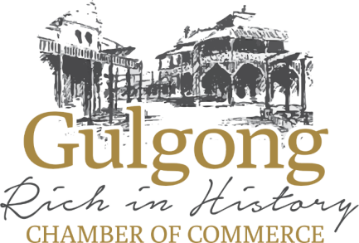 AGENDA FOR GENERAL MEETINGto be held on D MMM YY commence H.mm pm at LocationMISSION: “Growth and Improvement through Partnership”Signed:		Name of Secretary				Date:	_____________________CHAMBER SECRETARY							ItemNotes1Opening of meetingWelcomeAppointment of a Time-keeperApologiesConflict of Interest - In accordance with Chamber Code of Practice, para 13.5, if any member has a conflict of interest a as result of any discussion, they should declare it when they become aware.2Ratify Minutes of the Previous MeetingBusiness Arising3Treasurer’s Report4CorrespondenceInOut5Standing Committee and Group ReportsGovernanceEvents6General BusinessMatters Brought ForwardNew Business ReceivedUrgent Business from Members7Close of MeetingNext Meeting